С июля 2021 года Пенсионный фонд выплачивает  новые ежемесячные пособияКраснодар, 20 октября 2021 года. На сегодняшний день в Краснодарском крае 3413 беременных женщин, вставших на учет в ранние срок, и родители 39 704 детей от 8 до 16 лет включительно, воспитывающие их в одиночку, уже получают новые пособия. На Кубани размер пособия одиноким родителям составляет 5557 рублей в месяц на ребенка (50% от прожиточного минимума ребенка в регионе), а выплата беременной женщине – 6149 рублей в месяц (50% от прожиточного минимума трудоспособного населения в регионе).На выплату имеют право семьи с низким доходом: беременные женщины, которые встали на учет в медицинскую организацию в ранние сроки беременности (до 12 недель), а также одинокие родители (т.е. второй родитель умер, пропал без вести, не вписан в свидетельство о рождении) либо одинокие родители, получающие алименты (при наличии судебного решения о выплате алиментов) на ребенка (детей) в возрасте от 8 до 16 лет включительно. Доход семей в расчете на одного члена семьи не должен превышать прожиточного минимума в регионе (на Кубани это 11397 рублей). При назначении оценивается и имущество семьи (квартиры, машины, земельные участки), а также используется правило «нулевого дохода». Оно предполагает, что пособие назначается при наличии у взрослых членов семьи заработка, а отсутствие доходов должно быть обосновано объективными жизненными обстоятельствами.Пенсионный фонд с июля принимает заявления на новые ежемесячные пособия. Достаточно подать только заявление через портал Госуслуг либо в клиентской службе ПФР по месту жительства. В большинстве случаев документы предоставлять не нужно, так как ПФР самостоятельно запрашивает необходимые документы в рамках межведомственного взаимодействия из разных ведомств и организаций. Представить сведения о доходах понадобится только в том случае, если есть доходы от силового ведомства, а также, если кто-то получает стипендии, гранты и другие выплаты научного или учебного заведения, которые не содержатся в информационных базах ФНС.Заявления рассматриваются в максимальный срок – в течение 30 рабочих дней. Это связано с достаточно объемным количеством запросов, которые должен сделать Пенсионный фонд: на одного члена семьи приходится более 40 запросов. Требуется достаточно времени на рассмотрение полученных ответов из различных инстанций и установление права.Уведомление о вынесенном решении или продлении срока рассмотрения заявления или необходимости исправления заявления (если в нем имеются ошибки, недостоверные данные) приходит в «Личный кабинет» заявителя на портале Госуслуг.Отметим, что выплаты осуществляются в текущем месяце за предыдущий: например, в октябре получателям пришло пособие за сентябрь. Беременным женщинам выплаты назначаются до месяца родов либо прерывания беременности. Выплата может приостановиться, если в ПФР не поступила информация о посещении женщиной медицинской организации на 14, 22 и 32 неделе беременности. Выплата одиноким родителям назначается на один год и продлевается по заявлению, до достижения ребенком возраста 17 лет.Работа по приему заявлений продолжается..ЧИТАЙТЕ НАС: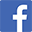 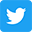 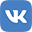 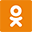 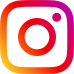 